NOTAS DE DISCIPLINA FINANCIERA1. Balance Presupuestario de Recursos Disponibles NegativoSe informará:Acciones para recuperar el Balance Presupuestario de Recursos Disponibles Sostenible.Fundamento Artículo 6 y 19 LDF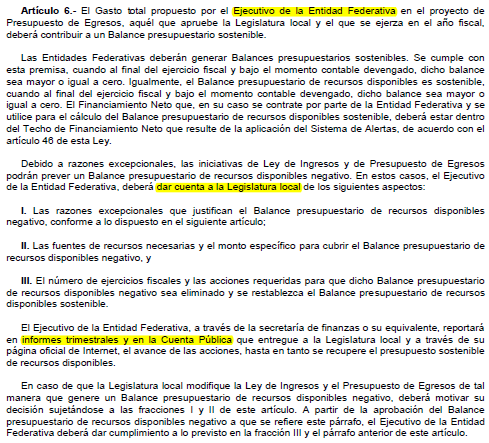 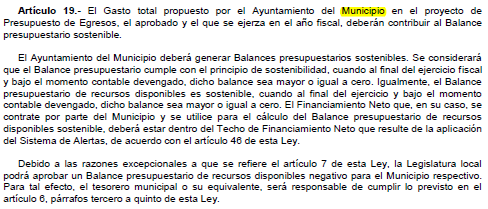 2. Aumento o creación de nuevo GastoSe informará:Fuente de Ingresos del aumento o creación del Gasto no Etiquetado.b) Fuente de Ingresos del aumento o creación del Gasto Etiquetado.Fundamento Artículo 8 y 21 LDF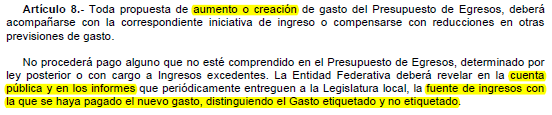 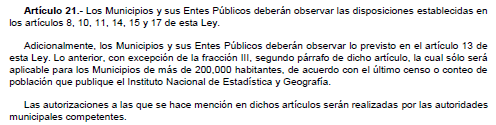 3. Pasivo Circulante al Cierre del Ejercicio (ESF-12)Se informará solo al 31 de MarzoFundamento Artículo 13 VII y 21 LDF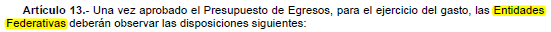 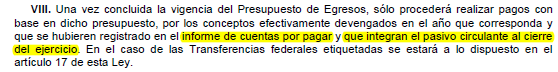 4. Deuda Pública y ObligacionesSe revelará:a) La información detallada de cada Financiamiento u Obligación contraída en los términos del Título Tercero Capítulo Uno de la Ley de Disciplina Financiera de las Entidades Federativas y Municipios, incluyendo como mínimo, el importe, tasa, plazo, comisiones y demás accesorios pactados.Fundamento Artículo 25 LDF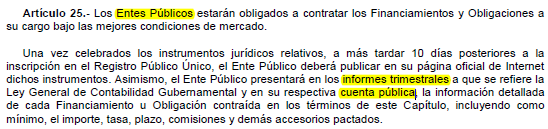  Se Informa que no se tiene contraída deuda publica a la fecha del 31 de Marzo del 2022.5. Obligaciones a Corto PlazoSe revelará:a) La información detallada de las Obligaciones a corto plazo contraídas en los términos del Título Tercero Capítulo Uno de la Ley de Disciplina Financiera de las Entidades Federativas y Municipios, incluyendo por lo menos importe, tasas, plazo, comisiones y cualquier costo relacionado, así mismo se deberá incluir la tasa efectiva.Fundamento Artículo 31 LDF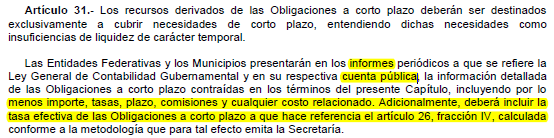 Se informa que no aplica al Municipio de Apaseo el Grande a la fecha del 31 de Marzo del 20226. Evaluación de CumplimientoSe revelará:a) La información relativa al cumplimiento de los convenios de Deuda Garantizada.Fundamento Artículo 40 LDF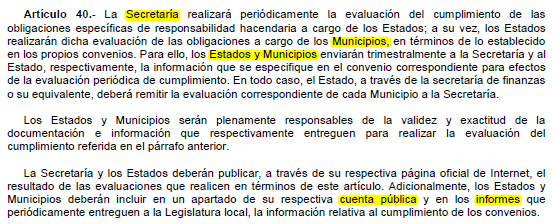 Esta nota no le aplica al ente publico	Formato 4 Balance Presupuestario - LDFFormato 4 Balance Presupuestario - LDFFormato 4 Balance Presupuestario - LDFFormato 4 Balance Presupuestario - LDF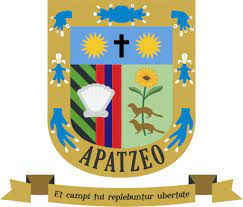 Balance Presupuestario - LDFBalance Presupuestario - LDFBalance Presupuestario - LDFBalance Presupuestario - LDFdel 01 de Enero al 31 de Marzo de 2022del 01 de Enero al 31 de Marzo de 2022del 01 de Enero al 31 de Marzo de 2022del 01 de Enero al 31 de Marzo de 2022(PESOS)(PESOS)(PESOS)(PESOS)Concepto (c)Estimado/
Aprobado (d)DevengadoRecaudado/
PagadoA. Ingresos Totales (A = A1+A2+A3)   305,727,446.73    111,631,797.33    111,631,797.33 A1. Ingresos de Libre Disposición   196,899,158.73      79,057,263.49      79,057,263.49 A2. Transferencias Federales Etiquetadas   108,828,288.00      32,574,533.84      32,574,533.84 A3. Financiamiento Neto                                     -                                -                                -   B. Egresos Presupuestarios1 (B = B1+B2)   305,727,446.73      60,508,565.63      59,886,904.46 B1. Gasto No Etiquetado (sin incluir Amortización de la Deuda Pública)   196,899,158.73      37,489,654.45      37,095,334.42 B2. Gasto Etiquetado (sin incluir Amortización de la Deuda Pública)    108,828,288.00      23,018,911.18      22,791,570.04 C. Remanentes del Ejercicio Anterior ( C = C1 + C2 )                                     -        37,279,442.67      37,279,442.67 C1. Remanentes de Ingresos de Libre Disposición aplicados en el periodo                                     -        29,654,421.40      29,654,421.40 C2. Remanentes de Transferencias Federales Etiquetadas aplicados en el periodo                                     -          7,625,021.27        7,625,021.27 I. Balance Presupuestario (I = A – B + C)                                       -        88,402,674.37      89,024,335.54 II. Balance Presupuestario sin Financiamiento Neto (II = I - A3)                                     -        88,402,674.37      89,024,335.54 III. Balance Presupuestario sin Financiamiento Neto y sin Remanentes del Ejercicio Anterior (III= II - C)                                     -        51,123,231.70      51,744,892.87 ConceptoAprobadoDevengadoPagadoE. Intereses, Comisiones y Gastos de la Deuda (E = E1+E2)                                     -                                        -                                        -   E1. Intereses, Comisiones y Gastos de la Deuda con Gasto No Etiquetado                                     -                                        -                                        -   E2. Intereses, Comisiones y Gastos de la Deuda con Gasto Etiquetado                                     -                                        -                                        -   IV. Balance Primario (IV = III + E)                                     -   -         51,123,231.70      51,744,892.87 ConceptoEstimado/
AprobadoDevengadoRecaudado/
PagadoF. Financiamiento (F = F1 + F2)                                     -                                        -                                        -   F1. Financiamiento con Fuente de Pago de Ingresos de Libre DisposiciónF2. Financiamiento con Fuente de Pago de Transferencias Federales EtiquetadasG. Amortización de la Deuda (G = G1 + G2)                                     -                                        -                                        -   G1. Amortización de la Deuda Pública con Gasto No Etiquetado                                     -                                        -                                        -   G2. Amortización de la Deuda Pública con Gasto Etiquetado                                     -                                        -                                        -   A3. Financiamiento Neto (A3 = F – G )                                     -                                        -                                        -   ConceptoEstimado/
AprobadoDevengadoRecaudado/
PagadoA1. Ingresos de Libre Disposición    196,899,158.73  79,057,263.49      79,057,263.49 A3.1 Financiamiento Neto con Fuente de Pago de Ingresos de Libre Disposición (A3.1 = F1 – G1)                             -    -                                -   F1. Financiamiento con Fuente de Pago de Ingresos de Libre DisposiciónG1. Amortización de la Deuda Pública con Gasto No Etiquetado                             -    -                                -   B1. Gasto No Etiquetado (sin incluir Amortización de la Deuda Pública)   196,899,158.73  37,489,654.45      37,095,334.42 C1. Remanentes de Ingresos de Libre Disposición aplicados en el periodo 29,654,421.40      29,654,421.40 V. Balance Presupuestario de Recursos Disponibles 
(V = A1 + A3.1 – B 1 + C1)                                     -    71,222,030.44      71,616,350.47 VI. Balance Presupuestario de Recursos Disponibles sin Financiamiento Neto (VI = V – A3.1)                                     -    71,222,030.44      71,616,350.47 ConceptoEstimado/
AprobadoDevengadoRecaudado/
PagadoA2. Transferencias Federales Etiquetadas108,828,288.0032,574,533.8432,574,533.84A3.2 Financiamiento Neto con Fuente de Pago de Transferencias Federales Etiquetadas (A3.2 = F2 – G2)                             -                                -                                -   F2. Financiamiento con Fuente de Pago de Transferencias Federales EtiquetadasG2. Amortización de la Deuda Pública con Gasto Etiquetado                             -                                -                                -   B2. Gasto Etiquetado (sin incluir Amortización de la Deuda Pública)   108,828,288.00      23,018,911.18      22,791,570.04 C2. Remanentes de Transferencias Federales Etiquetadas aplicados en el periodo                                     -          7,625,021.27        7,625,021.27 VII. Balance Presupuestario de Recursos Etiquetados 
(VII = A2 + A3.2 – B2 + C2)                                     -        17,180,643.93      17,407,985.07 VIII. Balance Presupuestario de Recursos Etiquetados sin Financiamiento Neto (VIII = VII – A3.2)                                     -        17,180,643.93      17,407,985.07 ** 1100120 RECURSO MUNICIPAL 2020 ** 1100121 Recursos Municipales 2021 ** 1100122 Rec. Municipal 2022 ** 1500520 PARTICIPACIONES FEDE ** 1500521 Part. Federales 2021 ** 1500522 Part. Federales 2022 ** 1100120 RECURSO MUNICIPAL 2020 ** 1100121 Recursos Municipales 2021 ** 1500622 Conv Fed No Eti 2022 ** 1600421 Conv. Estatales ** 1600422 Conv Est No Eti 2022 ** 1700922 Conv Beneficiario 22 ** 2510121 FAISM 2021 ** 2510122 FAISM 2022 ** 2510221 FORTAMUN 2021 ** 2510222 FORTAMUN 2022 PASIVO 2022Pasivo CirculanteCuentas por Pagar a Corto Plazo7,657,560.43Documentos por Pagar a Corto Plazo0.00Porción a Corto Plazo de la Deuda Pública a Largo Plazo0.00Títulos y Valores a Corto Plazo0.00Pasivos Diferidos a Corto Plazo0.00Fondos y Bienes de Terceros en Garantía y/o Administración a Corto Plazo0.00Provisiones a Corto Plazo0.00Otros Pasivos a Corto Plazo0.00Total de Pasivos Circulantes7,657,560.43Pasivo No CirculanteCuentas por Pagar a Largo Plazo0.00Documentos por Pagar a Largo Plazo0.00Deuda Pública a Largo Plazo0.00Pasivos Diferidos a Largo Plazo0.00Fondos y Bienes de Terceros en Garantía y/o Administración a Largo Plazo0.00Provisiones a Largo Plazo0.00Total de Pasivos No Circulantes0.00Total del Pasivo7,657,560.43HACIENDA PÚBLICA/PATRIMONIOHacienda Pública/Patrimonio Contribuido49,433,488.49Aportaciones49,433,488.49Donaciones de Capital0.00Actualización de la Hacienda Pública/Patrimonio0.00Hacienda Pública/Patrimonio Generado539,197,837.73Resultados del Ejercicio (Ahorro/ Desahorro)47,421,963.33Resultados de Ejercicios Anteriores491,775,874.40Revalúos0.00Reservas0.00Rectificaciones de Resultados de Ejercicios Anteriores0.00Exceso o Insuficiencia en la Actualización de la Hacienda Pública/Patrimonio0.00Resultado por Posición Monetaria0.00Resultado por Tenencia de Activos no Monetarios0.00Total Hacienda Pública/Patrimonio588,631,326.22Total del Pasivo y Hacienda Pública/Patrimonio596,288,886.65PASIVOPasivo CirculanteCuentas por Pagar a Corto Plazo7,657,560.43Documentos por Pagar a Corto Plazo0.00Porción a Corto Plazo de la Deuda Pública a Largo Plazo0.00Títulos y Valores a Corto Plazo0.00Pasivos Diferidos a Corto Plazo0.00Fondos y Bienes de Terceros en Garantía y/o Administración a Corto Plazo0.00Provisiones a Corto Plazo0.00Otros Pasivos a Corto Plazo0.00Total de Pasivos Circulantes7,657,560.43Pasivo No CirculanteCuentas por Pagar a Largo Plazo0.00Documentos por Pagar a Largo Plazo0.00Deuda Pública a Largo Plazo0.00Pasivos Diferidos a Largo Plazo0.00Fondos y Bienes de Terceros en Garantía y/o Administración a Largo Plazo0.00Provisiones a Largo Plazo0.00Total de Pasivos No Circulantes0.00Total del Pasivo7,657,560.43HACIENDA PÚBLICA/PATRIMONIOHacienda Pública/Patrimonio Contribuido49,433,488.49Aportaciones49,433,488.49Donaciones de Capital0.00